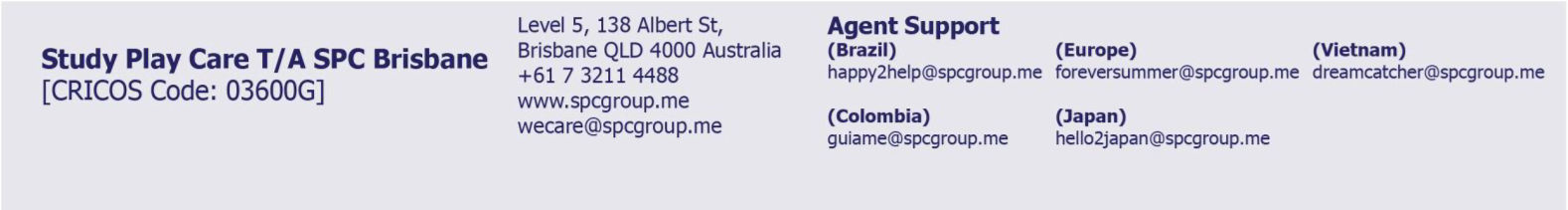 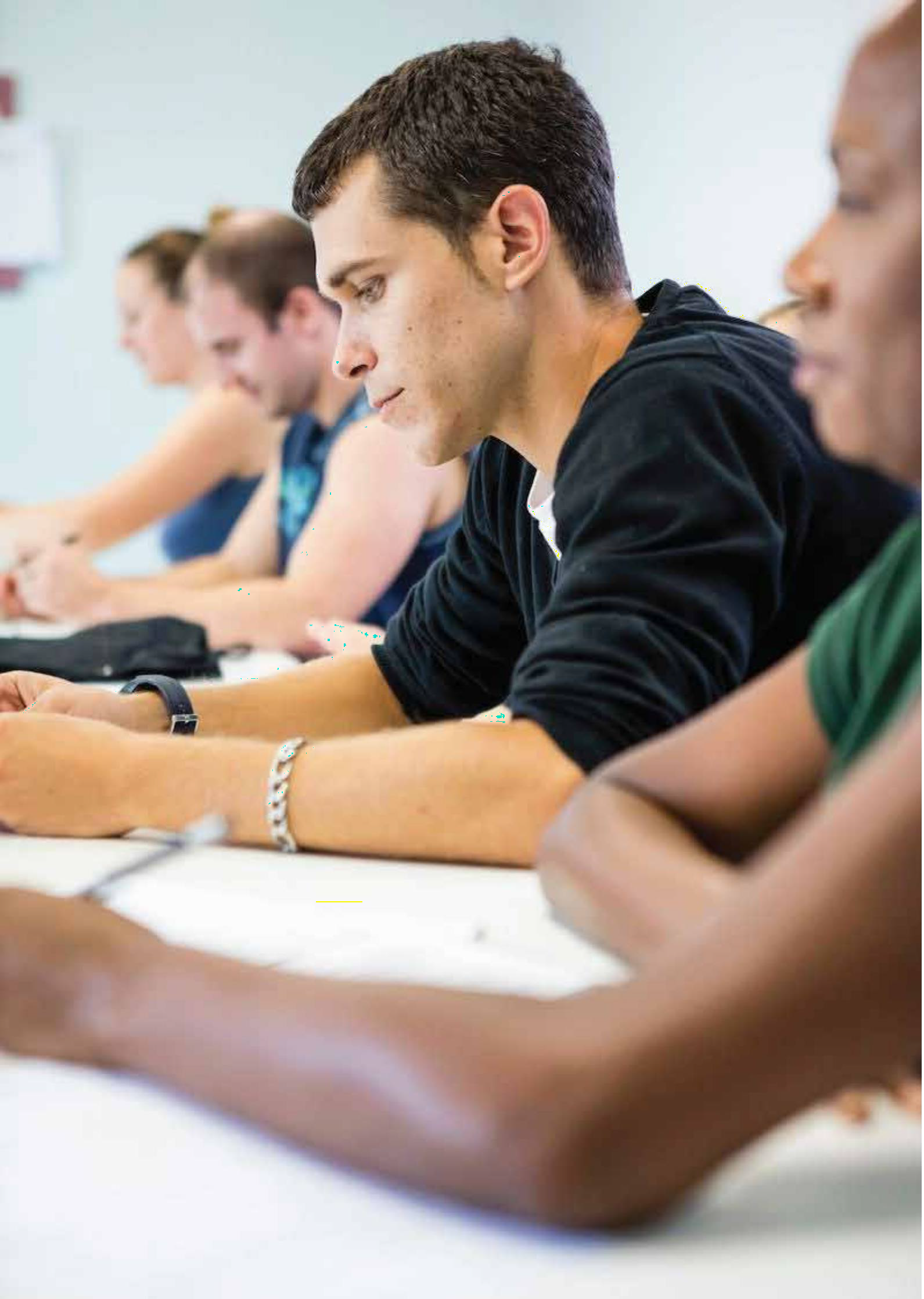 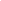 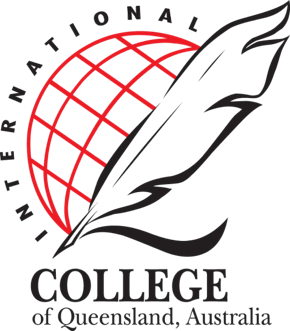 STUDENT HANDBOOK 2023ICQA RTO 41557As a new student at ICQA, we want your stay with us to be as pleasant as possible. We strongly encourage you to take some time to plan exactly what you would like to achieve while you are here.We hope you make the best of this opportunity to immerse yourself in both the language and our unique and diverse Australian blend of cultures.Please read this handbook carefully, as it contains important information about your enrolment, life in Queensland, and your rights and responsibilities. 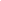 Holidays ICQA is closed on public holidays and for 2 weeks for winter and summer holidays: - June 30th to July 14th annuallyDecember 24th to January 7th annually2023Jan 1: New Year's DayJan 26: Australia DayApr 10: Good FridayApr 11: Easter SaturdayApr 12: Easter SundayApr 25: Anzac DayMay 1: Labour DayAug 14: Ekka (Brisbane Only)Oct 2: Queen's BirthdayDec 25: Christmas DayDec 26: Boxing Day2024:Jan 1: New Year's DayJan 26: Australia DayApr 1: Good FridayApr 6: Easter SaturdayApr 7: Easter SundayApr 25: Anzac DayMay 6: Labour DayAug 14: Ekka (Brisbane Only)Oct 7: Queen's BirthdayDec 25: Christmas DayDec 26: Boxing DayInternational Student SupportEmergency 24h student contact: +61 434602024CounsellingICQA provides students with professional counselling on a range of issues such as academic progress, attendance and student welfare. Our counsellors are experienced and friendly!Student Notice BoardsThe ICQA noticeboard is used to display activities, share-accommodation, jobs and For Sale notices. Ask at reception if you wish to display a notice.Key PersonnelWho to see		   Email	ServicesWith beautiful scenery, laid back people, wonderful weather, and activities to suit anyone, Queensland offers a fantastic life for international students.ClimateQueensland has a sub-tropical climate with warm summers and mild winters. Average temperatures range from 21℃ to 31℃ in summer, and 9℃ to 19℃ in winter.Cost of LivingThe Australian dollar is about 30% lower than the American dollar and the cost of living in Queensland is very reasonable no matter where you live. For example, a loaf of bread costs about $3; a kilo of rice costs about $2.00 and milk costs about $1.30 per litre.Translink (Transport Information)You will need to pay the adult fare on public transport. For                        bus, train, and ferry information, please contact Translink.13 12 30	www.translink.com.au Tickets and Go CardYou cannot buy daily, weekly, or monthly paper tickets in Brisbane. You can only buy single tickets or use your Go Card, which is the cheapest and most convenient way to travel. As an example, a single adult bus ticket, zone 1, Brisbane is $2.70 with a Go Card (off peak) and $4.90 without.This card can be used for travel on buses, trains, and ferries in Brisbane. It allows you to top-up the amount on your card at bus, train, and ferry stations and also at many newsagents and convenience stores. Using a Go Card is cheaper than buying single tickets. Don’t forget to “touch on” when you get on and “touch off” when you get off.Pre-paid busesSeveral peak hour bus routes operate on a cashless system. You need a Go Card or paper ticket to catch these buses. Pre-paid buses will have the letter P next to the route number on the front of the bus. Currently, they only operate during peak hours (generally between 7am and 9am and between 4pm and 6pm) and on peak commuter routes.CyclingThere are cycling lanes and areas for parking bicycles in cities across Queensland. You are required by law to wear an approved, correctly ﬁtted and always fastened bike helmet.Driving your own car or motorbikeYou need to have a license to drive in Queensland. If your license is in a language other than English, you should carry a recognised English translation of the license. Please contact Queensland Transport (www.transport.qld.gov.au) if you have any questions about driving with an overseas license.Any car/motorbike you own must be registered before you drive it on the road. You must register it in your name and provide the Transport Authority in the State or Territory where you live with your driver’s license details and your residential address in Australia.If you are driving your own car or motorbike, it is essential that you take out the insurance to cover you in  the event of an accident. It is important that you have insurance as the cost of repairs or medical bills could seriously affect your ability to stay in Australia. Also, it is a requirement of registration that you have Compulsory Third Party (CTP) Insurance. This covers you for any personal injury you might cause another person in an accident.ATMsMost banks have machines (ATMs) that will accept major credit cards from overseas. You can immediately withdraw cash from your overseas bank account at ATMs displaying the Cirrus logo (if your ATM card has international accessBank accountsMany banks have “Student Accounts” which contain no or minimal fees for transactions. To open a bank account, you will need your passport (with arrival date stamped by Australian Immigration), visa, student ID and money to deposit into the account (this can be as little as $10).If you need assistance with banking or help with opening a new account in Australia, please ask a member of staff for help.Working in AustraliaDepending on your visa, you may be allowed to work in Australia, however before engaging in any job, make sure you understand the conditions applying to your visa.Tax File Number (TFN)You must obtain a Tax File Number to be able to work in Australia. A TFN is your unique reference number to our tax system. When you start work, your employer will ask you to complete a tax ﬁle number declaration form. If you do not provide a TFN, your employment will be taxed at the highest personal income tax rate, which will mean less money in your pay each week.You can apply for your TFN online at www.ato.gov.au and if you need assistance, join the ICQA Job Workshop activity.Taxation ReturnsTaxation returns are lodged at the end of the Australian tax year, which runs from 01 July to 30 June. You can lodge your tax returns online using e-tax (free service), by mailing a paper tax return or by paying a registered tax agent to complete and lodge the return for you.SuperannuationIf your monthly wage is more than $450, your employer must contribute an additional sum equal to 9% of your wage into a superannuation (pension) account for you. In most cases, you can access your contributions when you leave Australian permanently, although the contributions will betaxed. To check your eligibility to claim your superannuation and to apply for your payment, visit www.ato.gov.au/departaustralia. You will need to provide details of your superannuation fund.LibrariesYou can join one of the many libraries around Brisbane, and membership is free. To join, visit your local library and show your passport, ICQA Student ID Card and proof of your current residential address. For proof of your current residential address, ICQA can provide a letter stating your current address and contact details. If you require this letter, please see one of the administration staff and they will help you.ID CardsStudent ID Cards will be ready the day after your orientation.Refund & Cancellation PolicySee AppendixTextbooksThe school will provide a textbook for your use during your study. Please do not write on the book. If you write in, damage, or lose it, you will be charged a fee.Health & Safety on CampusFireIn the case of a ﬁre, follow your class teachers’ instruction and use the stairs to meet at the back of the building. Do not stand in front of the building. Meet with your teachers and get your name marked off the roll.No SmokingSmoking is prohibited in all parts of the campus.No AlcoholNo alcohol is allowed to be brought into or consumed in the campus.Report all incidents, accidents & hazardsIf you have an accident, or see somebody have an accident, please report it to Student Services or a member of staff. If you see something that is dangerous and might cause an accident, please report it to Student Services or a member of staff.Health & Safety in AustraliaPlease be aware that we are concerned about your safety while you are studying here. It is important that you never receive lifts from strangers or walk around alone at night. If you need to catch trains or buses at night, it is good to walk to the station with someone else in well-lit areas as much as possible. If you feel threatened in any way, by anyone, please tell someone such as your teacher or a member of  staff.Think BeforeThe following website shows you a short YouTube video of some of the dangers of being an international student. Please take the time to watch it. It is fun and informative. www.thinkbefore.com Culture ShockIt is normal for students to feel isolated and lonely at times after coming to Australia, especially on arrival and around times that are celebrations in your home-country. In addition, you may be concerned about family members or friends. We call this culture shock in English. If you are feeling sad or alone, you can talk to your teacher or any other staff member. Remember we are here to help.Drink DrivingIf you are going to drink alcohol, do not drive. If your blood alcohol limit is more than 0.05, you are breaking the law and penalties range from having demerit points added to your license and receiving a fine to losing your license and going to jail, depending on how far over the limit you are.Queensland Tobacco LawsSince 1 September 2016, smoking has been banned at, and within 5 metres of all public transport waiting points.A public transport waiting point is defined as:A bus stop, bus shelter, bus station or bus lay-byA taxi rank, limousine rank or limousine standing areaA ferry terminal, jetty, pontoon or landing for ferry servicesA transit terminal for public passengers.The smoking ban includes the use of all smoking products, including electronic cigarettes.Beach SafetyRefer to Surf Life Savings website - https://sls.com.au/ Always swim or surf at a beach patrolled by lifesavers. Swim between the red and yellow flags marked on the beach.Always swim under supervision or with a friendRead and obey the signsIf you are unsure of the conditions, ask a lifesaverDon’t swim directly after a mealDon’t swim under the influence of alcohol or drugsDon’t run and dive in the waterConditions change regularly, so check before you enter the waterPut your hand up for help- if you get in trouble in the water, stay calm and raise your arm to signal for helpSun SafetyAustralia has the highest rate of skin cancer in the world.You can reduce your risk of skin cancer and protect your skin by following six simple steps:Minimize your time in the sun between 10 a.m. to 3 p.m.Seek shadeWear suitable clothing that provides good sun protectionChoose a broad brim hat that will protect your face, neck, and earsWear UV protection sunglassesApply 30+, broad spectrum, water-resistant sunscreen at least 20 mins before you go out into the sunImmigration DepartmentGeneral Enquiries: 131 881Address: Ground Floor, 299 Adelaide St, Brisbane QLD 4000 Opening hours: Monday to Friday from 9am to 4pm Overseas Student Health Cover (OSHC)Allianz: Enquiries and Claims: 13 67 42 Visitor Information & Booking Centre Queen Street Mall Enquiries: 3006 6200Information about living in Queensland, jobs and accommodation  www.realestate.com.au www.seek.com.au Additional ServicesAbortion Grief Counselling (do not refer for abortions) - 1300 363 550 Alcohol & Drug Information (24h counselling) - 1800 177 833Animal Disease Watch Hotline (Emergency) - 1800 675 888Australian Search & Rescue - 1800 815 257 (Aviation) / 1800 641 792 (Maritime)Child Safety, Department of - 1800 177 135Consulates - http://dfat.gov.au/about-us/Pages/foreign-embassies-and-consulates-in-australia.aspxCoroner’s Office (Brisbane) - (07) 3239 6193Domestic & Family Violence (Telephone counselling and refuge referral) - 1800 811 811 Funeral Directors (Brisbane Funeral Care) - 1300 008 653Gamblers Anonymous - 1800 002 210Gamblers Counselling Service (Amima - Brisbane) - (07) 3161 4377Gay/Bisexual Mens‘ HIV/AIDS & Sexual Health Information - 1800 155 141Gay & Lesbian Counselling and Information (7 days: 7pm - 10pm) - 1800 184 527 AIDS/HIV & Sexual Health Information Service (QuAC) - 1800 177 434 Interpreting Service - 131 450Kids Help Line - 1800 55 1800Legal Services Commission - 1300 655 754Lifeline (24h Counselling) - 131 114Narcotics Anonymous - 1800 002 210Poisons Information Centre - 131 126City Police Station (46 Charlotte St) - (07) 3258 2582Police Beat Shopfront (Travelex, 67 Adelaide St) - (07) 3224 4444Pregnancy Counselling Link (all pregnancy and post-abortion issues) - 1800 777 690 Quitline (Smoking cessation counselling - 24 hours) - 137 848Sexual Assault Service (IWSS) - (07) 3846 5400Sexual Health Clinic (CBD 7 Day Medical Centre) - (07) 3211 3611Statewide Sexual Assault Helpline - 1800 010 120Calendar of EventsSocial activities in the ﬁrst week:On Monday, you are required to attend an orientation. This is an important chance to find out more information about the college and your course, meet other new students and learn more about your course requirements and future opportunities.Social activities throughout the year:ICQA provides regular extra activities, both social and academic. Check the calendar at the reception and on Facebook and sign up. This is a great way to get to know the area, new people, practice your English and stay healthy and stress-free.ExpectationsAt ICQA we expect all students to follow the rules and treat each other with respect. Studying in AustraliaTeaching techniques at ICQA may be very different from the way you were taught in other countries, and this can come as a surprise to some students. When learning a language, it is important to make mistakes. We learn by making mistakes, so don’t be afraid to try.Keys to Academic SuccessICQA’s homework policy helps you to achieve maximum progress in the short time you are here. Successful completion of nightly homework allows us to monitor not only your English progress but also your level of effort.English ONLY is a requirement of the college. It is implemented to allow you to have a full immersion English experience. You may ﬁnd it difﬁcult in the ﬁrst few days but keep an open mind and you will learn to love it. Speaking your mother language is ONLY permitted in the corridors or outside the building and ONLY when you are alone speaking to family back home on your phone!Under the National Code 2018, ICQA’s obligation to ensure the safety and well-being of an international student enrolled in an ICQA program is important. ICQA has a commitment to procedural fairness regarding a person’s rights, interests, or legitimate expectations unless there are exceptional circumstances. The following is summary of the key responsibilities for students.Academic PerformanceStudents must maintain satisfactory results in all classes to continue in the program.Students must abide by the College Rules of Behaviour and the school policy on information technology and Internet use.ICQA monitors the student’s performance and informs the Department of Home Affairs (DHA) if the student’s results are not satisfactory.At ICQA we believe it is important for staff and students to be respectful and courteous with each other.We do not accept bad behaviour, verbal or physical abuse, or sexual or racial harassment. Students with unacceptable conduct may be excluded from attending class.ICQA RulesEnglish only at ICQAMinimum 80% attendanceNo alcohol on campusMaintain satisfactory course progressICQA runs classes on a continuous basis. The duration of a cycle is 10 weeks for General English, 12 weeks for Business and 27 weeks for IELTS, but you may enter at any Monday within this period.All courses are 20 hours per week.AssessmentBlock test assessment occurs on Thursdays.You will be tested on the past block’s course content. Movement to a higher-level class will depend on your test scores.Your movement to a higher-level class will be decided by the Academic Manager. If you are not satisﬁed                  with the outcome of your assessment, follow the Complaint Procedure in this handbook.HomeworkHomework at ICQA is compulsory. Teachers will provide you with regular homework.International Student Refund PolicyIn the event of a refund, you fill out a “Refund Form”, which must be handed in at reception or emailed, together with any supporting documents. Any refund will be paid within four weeks of ICQA receiving this notice of cancellation.Enrolment fees, Overseas Student Health Cover, and homestay placement fees are non-refundable.Cancellation of Enrolment 28 days or less before course commencementIf you have paid less than 30% of your tuition fees, there is no refundable amount. If you have paid more than 30% of your tuition fees, your refundable amount will be anything you have paid over the 30%.On or after course commencementThere will be no refund unless the Executive Director decides that exceptional circumstances apply.Due to visa refusalThe refundable amount will be 5% of the total amount of pre-paid fees that have been received by ICQA to a maximum of $500.Provider DefaultIf ICQA is unable to deliver your course in full, you will be offered a refund of all the course money paid. The refund will be paid within 4 weeks of the date from which the course stopped being provided. Alternatively, you can be enrolled in another ICQA course at no extra cost within 14 days.Who receives the refund?You do, unless you choose another person.For full details, see Appendix.AttendanceInternational students holding a Student Visa are required to achieve a minimum of 80% attendance. ICQA must report any students with attendance below this to the Department of Home Affairs.ICQA staff will keep accurate records of your attendance throughout your course, and you will be notified when your overall attendance fallsA first notice of warning will be given when the overall attendance is between 85% and 90%.A second notice of warning will be given when the overall attendance drops between 80% and 85%.If attendance falls below 80%, without evidence of compassionate or compelling circumstances, you will receive a letter informing you that ICQA intends to report you to DHA and how this may affect your student visa.After receiving notification that ICQA intends to report to DHA, you have 20 working days in which to appeal. If you do not appeal within this period, or if your appeal is rejected, ICQA will notify DHA. If, at any time during your course, you are absent for more than five consecutive days, you will receive a warning letter and be advised to make an appointment to discuss any problems with the attendance administrator or student counsellor.So that ICQA can contact you to assist with, and notify you of, any attendance issues, it is important that you do the following:Notify ICQA of any changes to your contact details.Notify ICQA if you are sick.Provide your teacher with a medical certificate for any absence due to illness.For full details, see Appendix.Academic ProgressStudents Visa holders are also expected to have satisfactory academic progress throughout their course. Students with unsatisfactory course progress may be reported to DHA.For General English, unsatisfactory progress means scoring below 65% in any 3 consecutive proficiency tests, or consistent failure to participate or hand in set tasks and homework. Proficiency tests occur every 5 weeks.For IELTS students, unsatisfactory progress means scoring below the average score level expected for the level in which you are studying, in any 3 consecutive 9-weekly proficiency tests.For Business English students, tests occur every 6 weeks.ICQA will keep accurate records of your academic performance, and, if you become at risk of unsatisfactory progress, you will be counselled by the Academic Manager. Optional assistance will be offered to you to rectify the situation.If academic performance does not improve, or gets worse in the following test, you will be given a final warning letter that your performance will be reported to DHA. Should you choose to appeal the decision to the Academic Manager, you must do so within 20 working days.If there are no reasonable ground for this continued lack of academic performance, DHA will be notified in no more than 10 working days after the decision. If the appeal is successful, you will be monitored over the following 6 weeks ending with either improvement in performance or reporting to DHA.For full details, see Appendix.Complaints and Appeals ProcedureWe are confident that you will enjoy your time at ICQA, but if there is anything you are not happy with, we want to know about it and help in any way we can.ComplaintsComplaints may be made over the telephone or in person (or by email).  ICQA Staff will attempt to address these problems immediately.  If this is not possible, you will be asked to submit your complaint in writing. Alternatively, you have the right to present your case to ICQA management. If so, you have the option to be assisted by a support person of your choice.A response, solution or referral in writing will be completed within 28 calendar days and you will be given a written statement of the decision and any reasons.AppealsIf you do not agree with an educational or administrative decision made by ICQA, you have the right to appeal it. If you disagree with a grade or assessment, your teacher will discuss the issue with you.  If this does not resolve the problem, another teacher or the program coordinator will provide a second opinion.If these negotiations do not resolve the problem, you can provide a written appeal to the PEO or Academic Manager. This must be done with 28 days of the initial grade or assessment which is being appealed. ICQA will provide a decision within one month of receiving this letter.If you need independent advice, you can contact the Overseas Students Ombudsman or the Brisbane Counselling Centre (BCC).Overseas Students Ombudsman contact details are: Address: Level 22, 215 Adelaide Street, Brisbane QLD 4000Phone: 	                1300 362 072 BCC’s contact details are: Address: 	Level 7, 87 Wickham Tce,  Brisbane QLD 4000Phone: 	+61 7 3831 4452 E-mail: 	admin@brisbanecounsellingcentre.com.au For full details, see Appendix.Terms and Conditions of EnrolmentEnrolment and payment process:Please read the Student Handbook available on www.icqa.com.au, including course information details and conditions of enrolment.Complete the form and return to info@icqa.com.au.ICQA will issue a Letter of Offer (LoO) including your course details, fees, methods of payment and terms and conditions to you/your agent Payment for all fees and charges must be cleared into ICQA 's bank account at least 4 weeks before the start date or enrolment may be cancelled. If you are applying through a special promotion, please follow additional conditions as stated on the promotional flyer.ICQA will issue pre-arrival confirmation 2 weeks before your arrival, please ensure all information provided is correct, if there is an error, please contact the ICQA enrolment team immediately It is your responsibility to keep a copy of this enrolment form as well as all payment receipts for all tuition and non-tuition amounts.Conditions of EnrolmentThe applicant:understands and accepts all policies, terms and conditions of enrolment;understands that they must maintain approved accommodation arrangements and health cover;understands that there cannot be a change of school during the course without a written letter of release from ICQA;understands that information collected before and during enrolment is done to meet ICQA’s obligations under the ESOS Act and the National Code 2018 as well as ensuring student compliance with the conditions of their visas and their obligations under Australian immigration laws generally. The authority to collect this information  is contained in the Education Services for Overseas Students Act 2000 amended 2012, the Education Services for Overseas Students Regulations 2001 and the National Code of Practice for Registration Authorities and Providers of Education and Training to Overseas Students 2018. The information collected can be provided, in certain circumstances, to the Australian Government and designated authorities and, if relevant, the International Student Tuition Protection Scheme (TPS) Fund Manager. In other circumstances information collected can be disclosed ICQA may consider any suspension of a student’s enrolment if ICQA is satisfied that such circumstances exist and that are beyond the control of the student which include life without consent where authorized or required by law. This information may include personal and contact details, course enrolment details and changes, and circumstances of any suspected breach of a student visa condition; agrees that ICQA can share information about their course and progress with their parents and agents;acknowledges ICQA’s timetables and class locations are subject to change at any time without notice.understands and agrees to pay the updated the future year’s fees in the case of not finalising full payment within the year.understands fees must be paid by the due date and the need to maintain a valid enrolment.English course students:understand that they will be tested on commencement of course and placed in a class at the appropriate English language level;understand that they must attend at least 80% of their English courses, complete all class work, assignments, activities and assessments in order to maintain satisfactory progress within the maximum specified time allowed to complete the course qualification and failing to do so will result in them being reported to the Australian Government (student visa holders only);International Student Refund Policy1.0	PurposeThis policy is to outline the refund arrangements for international students of ICQA. It is made available to students via the written agreement and the ICQA website.2.0      BackgroundThe need for a formalised refund policy is referenced in the ESOS Legislative Framework, including the ESOS Act 2000, Amendment 2011 concerning the Tuition Protection Service.The National Code of Practice for Providers of Education and Training to Overseas Students 2018states:National Code, 2018, Standard 3 Formalisation of Enrolment and Written Agreements The registered provider must include in the written agreement the following information, which is to be consistent with the requirements of the ESOS Act, in relation to refunds of tuition fees and non-tuition fees in the case of student default and provider default: amounts that may or may not be repaid to the overseas student (including any tuition and non-tuition fees collected by education agents on behalf of the registered provider) processes for claiming a refund the specified person(s), other than the overseas student, who can receive a refund in respect of the overseas student identified in the written agreement, consistent with the ESOS Act3.0	DefinitionsDHA- Department of Home AffairsEnrolment Fee- a charge levied on the student to cover the administrative costs of enrolling the student Pre-Paid Tuition Fee- course fees paid by the student in advance of commencing their studies	Provider Default- when, for whatever reason, ICQA fails to provide the course to the student	Student Default- when the student elects not to proceed with their course at ICQA4.0	Policy & Procedures4.1	Student DefaultThe student must fill out a “Refund Form” which must either be handed to the reception staff at ICQA or emailed (info.icqa.com) together with any supporting documents (i.e. DHA visa refusal letter flight tickets, medical certificate etc.).  Any refund will be paid within a period of four weeks after the official day of default/ cancellation which is the receipt of written notice of cancellation by the student.Under the legislation, refunds will only be paid to the person who entered into the contract with ICQA, unless the person who entered into the contract gives written direction to ICQA to pay the refund to someone else (for example, their designated emergency contact).The student will be informed prior to enrolment that they are not required to pay more than 50% of their course tuition fees prior to commencement unless the student chooses to pay a greater amount.4.1.1 Cancellation of enrolment- General rule (29 days or more before commencement)If written notice is received 29 days or more before the date of course commencement, then:Enrolment Fee- Enrolment fees are non-refundable.  In the event that the enrolment fee was waived or discounted as a promotion, $200 will be charged for administration costs on cancellation. This will be deducted from the prepaid fees.OSHC- ICQA will not refund Overseas Student Health Cover (OSHC) if the health cover certificate has already been issued.  Students may have to apply directly to Bupa. Homestay Placement Fee- Accommodation placement fee is not refundable. If a student cancels his/her accommodation and airport pick-up booking before arrival, refund of homestay fee is subject to the homestay provider’s company’s refund policy.4.1.2 Cancellation of enrolment 28 days or less before commencementIf written notice is received 28 days or less before the date of course commencement, then any refund is calculated:	As per general rule (see above), plus	A Part Refund	If the student’s pre-paid tuition fees is 30% or less, there will be no refundable amount. 	If the student’s pre-paid tuition fees is more than 30%, the refundable amount is the excess of 30%. 4.1.3 Cancellation of enrolment on or after the date of course commencementIf written notice is received on or after the date of course commencement, there will be no refund of any moneys paid unless the Executive Director deems that exceptional circumstances apply.ICQA is under no obligation to refund any course fees paid if: the student cancels after the student has started his or her course.a student’s visa is cancelled by DHA because of poor attendance/ academic course progress.the student arrives at ICQA later than the agreed start date or does not start their course on time as per ICQA’s Non-Commencement Policy.4.1.4 Cancellation of enrolment due to visa refusalRefund of unspent tuition fees under Section 47(E)   of the ESOS Act in other cases:  this refund relates to student default in case of visa refusal:ICQA will refund all pre-paid tuition fees less the following:The lesser of:5% of the total amount of pre-paid fees that we received in respect of the student for the course before the default day; or	The sum of $500ICQA will notify ASQA and the TPS Director of student default within 5 business days, and of the outcome of discharge of obligations to said student within 7 days of the end of the default period.4.2	Provider Default If ICQA defaults, it will notify ASQA and the TPS Director within 3 business days, and will notify the students in writing within the same timeframe.In the event that ICQA is unable to deliver the course in full, the student will be offered a refund of all the course money paid. The refund will be paid within 4 weeks of the day on which the course ceased being provided. Alternatively, the student may be offered enrolment in an alternative course by ICQA at no extra cost within 14 days. The student has the right to choose whether they would prefer a full refund of course fees, or to accept a place in another course. If the student chooses placement in another course, the student will be asked to sign a document to indicate that the placement has been accepted. ICQA will notify ASQA and the TPS director of this outcome within 7 days.If ICQA is unable to provide a refund then the school will, under the (TPS) Tuition Protection Service, place the students in a suitable alternative course at no extra cost, unless students choose a more expensive alternative course. If ICQA cannot place the student in a suitable alternative course, the ESOS Assurance Fund Manager will attempt to place the student in a suitable alternative course or, if this is not possible, the student will be eligible for a refund as calculated by the Fund ManagerAttendance Monitoring PolicyReference | PO35 ELICOS Progress Monitoring V11.0 PurposeThis policy has been defined primarily as a requirement to meet the National Code Standard 8 – Overseas Student Visa Requirements.  It will be made available to and followed by all ICQA (International College of Queensland Australia) staff members involved on the ELICOS delivery and course development.International students who are Student Visa holders are required to attend a minimum of 80% of tuition time, and as a provider, ICQA is responsible for maintaining and monitoring attendance records. Students whose attendance falls below 80% must be reported to DHA through PRISMS, under section 19 of the ESOS Act.The Academic Manager, acting through the teachers and welfare counsellor, has the responsibility to ensure that students complete all course requirements within the expected duration of their CoE. To this end, ICQA views the maintenance of accurate student records as being critical to the success of the college and an essential part of fulfilling ICQA’s statutory obligations.

In instances where the records indicate that students are deemed at risk of not meeting course requirements, ICQA’s academic intervention strategy will be triggered.
2.0 BackgroundMonitoring student’s attendance is referenced in the National Code Standards 8.  National Code Standard 9 also refers to the student’s completion within the expected duration of study.National Code of Practice for Registration Authorities and Providers of Education and Training to Overseas Students 2018 Schools, ELICOS and Foundation Programs: course progress and attendance requirements8.6               The registered provider of a school, ELICOS or Foundation Program course must have and implement a documented policy and process for monitoring and recording attendance of the overseas student, specifying:8.6.1         requirements for achieving satisfactory attendance for the course which at a minimum must be 80 per cent—or higher if specified under state or territory legislation or other regulatory requirements—of the scheduled contact hours8.6.2         the method for working out minimum attendance under this standard8.6.3         processes for recording course attendance8.6.4         details of the registered provider’s intervention strategy to identify, notify and assist overseas students who have been absent for more than five consecutive days without approval, or who are at risk of not meeting attendance requirements before the overseas student’s attendance drops below 80 per cent8.6.5         processes for determining the point at which the overseas student has failed to meet satisfactory course attendanceReporting unsatisfactory course progress or unsatisfactory course attendance8.13           Where the registered provider has assessed the overseas student as not meeting course progress or attendance requirements, the registered provider must give the overseas student a written notice as soon as practicable which:8.13.1      notifies the overseas student that the registered provider intends to report the overseas student for unsatisfactory course progress or unsatisfactory course attendance8.13.2      informs the overseas student of the reasons for the intention to report8.13.3      advises the overseas student of their right to access the registered provider’s complaints and appeals process, in accordance with Standard 10 (Complaints and appeals), within 20 working days.8.14           The registered provider must only report unsatisfactory course progress or unsatisfactory course attendance in PRISMS in accordance with section 19(2) of the ESOS Act if:8.14.1      the internal and external complaints processes have been completed and the decision or recommendation supports the registered provider, or8.14.2      the overseas student has chosen not to access the internal complaints and appeals process within the 20 working day period, or8.14.3      the overseas student has chosen not to access the external complaints and appeals process, or8.14.4      the overseas student withdraws from the internal or external appeals processes by notifying the registered provider in writing.8.15        The registered provider may decide not to report the overseas student for breaching the attendance requirements if the overseas student is still attending at least 70 per cent of the scheduled course contact hours and:8.15.1      for school, ELICOS and Foundation Program courses, the overseas student provides genuine evidence demonstrating that compassionate orcompelling circumstances apply3.0	DefinitionsELICOS – English Language Intensive Courses for Overseas StudentsDHA – Department of Home Affairs PRISMS – Provider Registration and international Students Management SystemESOS – Education Services for Overseas Students Act 2000Compassionate or compelling circumstances – are generally those beyond the control of the student and which have an impact upon the student’s course progress or wellbeing, as defined in ICQA’s policy on Deferment, Suspension, and Cancellation.4.0	Policy 4.1	ContextMonitoring the student’s attendance allows ICQA to identify and offer support to those at risk of not completing their studies within the expected duration of study and who are at risk of failing to meet attendance requirements.After intervention and the appeals process, ICQA will report students who are not meeting satisfactory course attendance to DHA, under Section 19 of the ESOS Act.4.2	NotificationAt the time of enrolment, students are advised of the course attendance requirements as part of their written agreement with ICQA and are also advised of the possible consequences of poor attendance. All students at the time of enrolment are asked to sign an agreement which includes an undertaking to maintain at least an 80% attendance rate.

Information on course attendance requirements is included in the international student handbook, the orientation presentation, and posted on the notice boards in each classroom, including information on:The 80% attendance requirementThe consequence of not maintaining satisfactory attendanceThe requirement to notify the provider if they change their contact detailsThe requirement to notify the provider if the student is sickThe requirement to provide a medical certificate for absence due to illnessStudents are advised again verbally during the first day's orientation sessionInformation on study period durations is communicated to the student via the ICQA Written Agreement. Procedures5.0	Procedures 5.1 Contacting studentsAll attempted communication with students must be registered and saved against the students file on TEAMS and a hard copy placed on their file.Attempts to contact students shall be made via:ICQA Student Email addressTelephone number and SMS.Face to face Via the student’s private email Via the student’s agent (last resort)5.2 Recording Student AttendanceICQA ELICOS teachers, in conjunction with student administration staff, will record each student’s attendance in class, on the class roll, hourly during the class. Attendance records will be maintained in the student management system (STARS).At their induction, teachers are clearly instructed as to accurate roll keeping practices and also as to the significance of marking and initialling the rolls accurately.Medical certificates provided by students are received by the class teacher, attached to the roll, and kept on the student’s file for reference.5.3 Student Attendance Monitoring, Counselling and Reporting to DHA via PRISMSICQA staff will ensure that accurate attendance records are kept for all students, and that they maintain a satisfactory attendance level while studying at ICQA. At all times the aim is to ensure that the student is not suffering from any problems that may be causing the unsatisfactory attendance. The student’s welfare is always the main concern.A four-step process is undertaken to ensure that the student is given every opportunity to maintain their required course attendance.A first notice of warning is sent out to students when their overall attendance has fallen to between 85% and 90% of scheduled course contact hours. This initial warning is communicated via the student’s ICQA student email account, advising them of current attendance and suggesting that the student make an appointment with the Attendance Administrator/Student Counsellor to discuss any issues which may be impacting on their ability to maintain a satisfactory rate of attendance. A copy of the warning is saved and any communication logged.If the student’s attendance issues persist and their overall rate falls to between 80% and 85% of scheduled course contact hours, a second notice of warning is sent out. This warning stresses the urgency of the situation and is communicated via the student’s personal and student email accounts, advising them of current attendance and suggesting that the student make an appointment with the Attendance Administrator/Student Counsellor to discuss any issues which may be impacting on their ability to maintain a satisfactory rate of attendance. A copy of the warning is saved and any communication logged.If the student’s overall attendance falls below 80% of the overall course attendance requirement, and there is no documented compelling or compassionate evidence which can explain the absence in question, and the situation cannot be rectified within the scheduled course duration, a letter informing the student that ICQA intends to report them to DHA, along with a copy of ICQA’s Complaints and Appeals Process, is sent to the student. The student will also be told that this may affect their student visa. If the student fails to respond within 20 working days, or if the student’s appeal is not upheld and any subsequent external appeal is rejected, or if the student gives ICQA a written notice of withdrawal from the Appeals process, under Section 19 of the ESOS Act, ICQA will notify DHA via PRISMS. ICQA will only uphold an appeal where the student’s attendance is at least 70%, and where evidence is provided of compelling or compassionate grounds.NB:  Either or both of Steps 1 and 2 may be omitted, depending on the length of a student’s enrolment. Once a student has fallen below 80% of the overall course attendance and the situation cannot be rectified or explained by documented compelling or compassionate evidence, an immediate notice of intention to report the student to DHA will be issued.To assist in monitoring the reporting timelines, the Attendance Monitoring officer completes the Attendance Tracker in order to ascertain when a student should be reported to DHA. If no response is received from the student within the appeals period, or if the student withdraws from the appeals process, or the external appeal has a negative outcome, or no result is received within the 20 day external appeals period, the Attendance Monitoring officer notifies the student and their agent of the outcome, then refers the case to the Prisms Officer and the Executive Director.The PEO reviews the case, then, within a reasonable period, in the context of this policy, authorise the Prisms Officer to report the student to DHA for poor attendance.The Attendance Monitoring officer must notify the PEO if any case remains outstanding for longer than 20 days after the internal appeal decision.
5.4	Student Absence for a consecutive period of five days If a student is absent without approval (e.g. without approved holidays) for more than five consecutive days, the student is sent a warning letter advising them of the potential ramifications of continued absence. The student is advised to make an appointment to discuss any problems with the Attendance Administrator/Student Counsellor.5.5 Notation of Students Attendance at completion of courseStudents’ attendance records are stated on their end of course Statement of Attainment as either Satisfactory or Unsatisfactory. Students who receive a satisfactory attendance comment must have attended more than 80% of classes.
Students who request an Attendance Certificate at any time are issued with one. The certificate shows the actual attendance of students as a percentage of the total required attendance to that date.  A note will be taken of the students who take approved holidays, and these periods will not be recorded as absences.5.6 Monitoring Student AttendanceAll ELICOS Teachers are responsible for marking the hard copy roll for each teaching session.  Student Administration is responsible for entering the attendance data into the student management system STARS.5.7 Monitoring PeriodsAttendance is monitored over the entire enrolment period, up to a maximum of 24 weeks. 6.0 Forms CA 0108 5-Day Absence v1CA 0003 ITR Template 1 Attendance v1CA 0004 ITR Template 2 Attendance v1CA 0005 ITR Template 3 Attendance v1CA 0013 Intervention Strategy Record v17.0	References National Code of Practice for Registration Authorities and Providers of Education and Training to Overseas Students 2018 PO09ICQA Complaints and Appeals policyAcademic Progress PolicyReference | PO35 ELICOS Progress Monitoring V11.0	PurposeThis policy has been defined as a requirement to meet Standard 8 of the National Code of Practice for Registration Authorities and Providers of Education and Training to Overseas Students 2018 and Standard P4 of the ELICOS standards 2018. It will also be available and followed by all ICQA (International College of Queensland Australia) staff members involved in the delivery of ELICOS courses.Like all education providers, ICQA is required to systematically monitor the progress of student visa holders and also to have a documented intervention strategy for any student who is at risk of not completing course requirements. Students whose course progress is deemed unsatisfactory, and who do not respond positively to the implementation of ICQA’s academic intervention strategy, must be reported to DESE through PRISMS.

Under the terms of the National Code, 2018, course progress must be assessed as “at the end point of every study period”. For ICQA, assessment takes place every 5 weeks and is collated and monitored over each 10-week module.

Prior to, and again at the commencement of their course, students are advised of ICQA’s course progress requirements and of the consequences of not meeting progress requirements. Students are also advised of how to access ICQA’s complaints and appeals process in the event they may wish to appeal a decision made by ICQA’s academic management staff.2.0	BackgroundMonitoring Course Progress is referenced in the National Code, 2018 Standard 8 and the ELICOS Standards 2018 National Code Standard 8 – Monitoring Course ProgressThe registered provider must have and implement a documented policy and process for monitoring and recording course progress for the overseas student, specifying: requirements for achieving satisfactory course progress for the course; processes for   recording and assessing course progress details of the registered provider’s intervention strategy to identify, notify and assist students at risk of not meeting course progress requirements in sufficient time for those students to achieve satisfactory course progress.ELICOS Standards 2018 Standard P4 – Assessment of ELICOS studentsP4.1   Policies and procedures for the assessment of students provide them with optimal opportunities for achieving successful outcomes from their courses. Providers must clearly outline assessment policies and procedures, which must provide for formative and summative assessment, and clear identification of assessment outcomes as they relate to progress through the course.3.0	DefinitionsStudy Period – ICQA defines a study period, or module, as a period of 10 weeks for General English and 9 weeks for IELTS test preparation.Monitoring is the activity taken by the teacher and Academic Manager whilst following up on student performance and progress throughout the courseRecording is the activity taken by the teacher whilst recording the student’s progress.Unsatisfactory progress is defined as follows:For General English, unsatisfactory course progress is defined as below a pass (65% across all four macro-skills) for the class level at which the student is studying, in any 3 consecutive proficiency tests, or consistent failure to participate or hand in set tasks and homework over a module. Proficiency tests are conducted every 5 weeks.For IELTS students, unsatisfactory course progress is defined as recording a score below the average score level anticipated for the level (eg level 1 or level 2) in which the student is studying, in any 3 consecutive 9-weekly proficiency tests.Intervention is the strategy used by ICQA to assist students who are falling under the minimum level of satisfactory progress as defined in this document.DHA - Department of Home Affairs4.0	Policy 4.1	ContextMonitoring the course progress of students allows the provider to identify and offer support to those at risk of not progressing or completing their studies within the expected duration of study.  After intervention and the appeals process, ICQA will report students who are not making satisfactory course progress to DHA.4.2	Responsibility ICQA’s PEO, through the Academic Manager, is responsible for the implementation of this strategy, and also ensuring that staff members and students are aware of and following this policy.The Academic Manager, acting on advice from the teaching staff is responsible for monitoring the course progress of students and ensuring that all relevant outcomes, such as test results, are recorded on student files.4.3	Records and CounsellingIn accordance with the National Code, 2018, ICQA staff ensure that accurate academic records are kept for all students. These include records of set assignments and all tests. Staff undergo a thorough training in the maintenance of academic records at their induction.The purpose of these records is to both to enable an accurate assessment of the student’s performance to be made at course completion and to satisfy DHA requirements. Records of performance on each test will be recorded electronically for each student and also recorded on the prescribed forms and kept in individual academic progress files. These records are used to complete periodic reports as necessary and to inform decisions regarding academic performance. They are to be used in conjunction with any academic counselling records.Feedback is given to students after each test, as well as ICQA Class Teacher Counselling Interviews if required. Feedback is given by the class teacher, as they will already understand and relate to the students’ language ability. Where the students’ language ability is at a weak level, feedback will be given on a one-to-one basis. Where the students’ ability is at an IELTS 4 equivalent or above feedback may be given in the form of a progress report or written comments on test papers such as essays etc. Teachers will always be available for one-to-one counselling after class.4.4	Unsatisfactory Course Progress Where there is unsatisfactory progress as defined above, students are counselled by the teacher or the Academic Manager in the form of an Intervention (see below). If the student has an education agent, the agent is also advised of the situation. The student is also advised of the possible ramifications of their lack of performance via a warning letter (ELICOS Progress Warning Letter 1).If the situation is not rectified, and the student continues to underperform on tests over the next 5 weeks, then a final counselling session is arranged, and the student is advised in writing (ELICOS Progress Warning Letter Final) that their performance is to be reported to DHA. At this point they are also informed of the appeals process. 4.5	Intervention To ensure that students’ progress can be monitored properly, records of all regular tests and reports are kept in a central file for easy access. In addition, teachers are advised to inform the Academic Manager whenever a student’s performance is deemed to be at risk of becoming unsatisfactory. If a student has been identified as being at risk of failing to demonstrate satisfactory course progress, the teacher must be able to demonstrate this with concrete examples (e.g. test records, written reports on participation levels, examples of task or assignment work, etc.).In the instance of a student being at risk of underperforming, it is a requirement under the terms of the National Code of Practice for Registered Authorities and Providers of Education and Training to Overseas Students 2018, that ICQA must undertake an intervention strategy to circumvent the problem.Procedures5.0	Procedures 5.1 Monitoring ArrangementsAs the person responsible for monitoring course progress, the Academic Manager ensures that all summative test records are properly and accurately recorded and filed after each five-weekly test (GE), 6-weekly test (Business English) or 9-weekly test (IELTS Preparation). accurately recorded and filed after each five-weekly test (GE and Business English) or 9-weekly test (IELTS Preparation).Teachers meet with the Academic Manager as required to discuss the summative and any relevant formative results of any at risk students.During the course, based on the on-going assessment results, teachers monitor the academic progress of their students and counsel them as required. A record of any counselling sessions is filed with the student record.5.2	Intervention StrategyAny student who is deemed to be at risk in terms of academic progress over a 10-week period is counselled by the Academic Manager. Possible ramifications, including potential reporting to DHA, will be outlined to the student in the form of the ELICOS Progress Warning Letter 1.Optional assistance in the form of additional homework, transfer to an easier class, or additional 1:1 assistance (extra fees may be incurred for this option) are offered at this point.
A report of the assistance offered or provided is kept on the student's file.
The student's performance is then monitored carefully by the class teacher in consultation with the Academic Manager. Regular counselling sessions are provided as deemed necessary.5.2	Reporting Poor Progress and AppealsIf the student's academic performance fails to improve, or deteriorates further over the course of the following 5 weeks, then the student is advised through a Elicos final warning letter that their poor performance will be reported to DHA via PRISMSThe student is asked to provide any grounds for the continued lack of performance and may appeal the decision to the Academic Manager if such grounds exist.
The Academic Manager advises the student that they have a right of appeal and provides appropriate guidelines for such an appeal. Please see ICQA’s Complaints and Appeals Policy.
Such an appeal must be in writing, stating the grounds for any lack of satisfactory performance.
It must be provided within 20 working days of the notification being given to the student.
 If there are no reasonable grounds for the continued lack of performance, then the appeal is rejected then the PEO notifies DHA via PRISMS as soon as practicable, but not more than 10 working days after the decision.
If there are reasonable grounds (such as a family bereavement, etc), then the monitoring, assistance and counselling process may be repeated over the following 6 weekly module ending with either an improvement in performance or eventual reporting to DHA via PRISMS by the PEO.6.0	References National Code of Practice for Registration Authorities and Providers of Education and Training to Overseas Students 2018Complaints and Appeals PolicyReference | PP 0009 Complaints and Appeals v5Policy1.0	PurposeThis policy provides the framework to give any learner the opportunity to put forward a complaint or appeal against any perceived unfair treatment or assessment, or any other grievance. It is available in a plain English version via the student handbook on the website and is also placed on noticeboards in classrooms.It also ensures that students have a fair, inexpensive means of appealing decisions, procedural matters or any issues that directly relate to the successful completion of their course, or, for international relations, in relation to the conditions of their CoE.2.0	Background		ICQA will provide an effective complaints and appeals policy as referenced in the National Code 2018 Standard 10.  ICQA will ensure their domestic and international students have the right to natural justice protected through access to professional, timely, inexpensive and documented complaints handling and appeals processes.National Code 2018 Standard 10:   The registered provider must have and implement a documented internal complaint handling and appeals process and policy, and provide the overseas student with comprehensive, free and easily accessible information about that process and policy3.0	Definitions	Complaint - A cause or reason for complaining; a grievance.		Appeal - Where a student is not satisfied with the outcome of an assessment, or wishes to dispute a ICQA decision, he/she may ‘appeal’ or question the decision.  The assessment may be reviewed and possibly be changed if deemed necessary. In the case of more serious concerns, such as being reported to the Department of Home Affairs (DHA), the appeal may be upheld or rejected.DHA - Department of Home Affairs4.0	Policy4.1	ContextIt is in the interest of the college and the students to resolve any student grievances or disputes quickly and judiciously. In order to inform the students of the grievance processes, this policy will be made available on the ICQA website via the ICQA Student Handbook (in simplified language) and reiterated during the student’s Orientation. It will also be available on request.Questions relating to refunds, money or visas which are not able to be dealt with by the Student Contact Officer will be passed on immediately to the PEO. However, if the grievance is related to class work, the student’s first stop will always be the classroom teacher. All student grievances will be dealt with in a timely and courteous manner. At all times, the student has the option of registering a formal complaint at reception. 5.0	Procedures5.1	Appeals 	Students have the right to appeal decisions they believe are unfair, whether educational or administrative in nature.  If there is a dispute about an assessment or grade, the teacher will meet with the student to explain the reasons for the outcome. If, after this meeting, the issue is still unresolved, the teacher will seek a second opinion from another teacher, or the program coordinator, and will advise the student of the outcome. 	Where a decision cannot be resolved satisfactorily through informal negotiation, the student can lodge a written appeal with the PEO or Academic Manager within twenty-eight days of being notified of the decision.5.2	Appeals TimeframesThe ICQA appeal period for results is 28 calendar days from the return of the assessment item to the student.  Where a student is not satisfied with the assessment outcome provided, they are required to put their appeal in writing to International College of Queensland Australia (ICQA) within 28 calendar days of the decision and to provide examples where possible.ICQA will ensure that the re-assessment and determination occur within 28 Calendar days of receiving an appeals letter.The ICQA appeal timeframes for attendance and course progress matters are outlined in 5.3 below.5.3	Appeals Procedure – Assessment Results	ICQA will arrange for the assessment to be marked by a second teacher or assessor.  The Academic Director (or their representative) will then review the two assessment results and make a determination.ICQA will advise the learner of the determination (including reasons for the conclusion) in writing.ICQA will maintain a log of all appeals received and the outcomes.5.4	Appeals Procedure – Reporting to DHA (International Students only)If a student does not agree with a decision made by ICQA which results in the student being reported to DHA, they are informed of the following procedure via an attachment to their final warning letter. This policy is also available on the ICQA website.The student contacts ICQA Reception, who will make an appointment to speak to the Attendance Administrator or Academic Manager to discuss the appeal. At the appointment, the student has the opportunity to discuss their reasons for failing to meet course requirements and raise any concerns or ask any questions they may have. In addition, the Attendance Administrator or Academic Manager will explain any further stages in the appeals process.The student is asked to submit a letter of appeal that outlines all of the reasons why they believe they should not be reported to DHA. They are advised to attach any documentation to this letter that they believe will support their appeal.The student is advised that the appeal deadline is within 20 working days of the reception of their final warning letter. The Attendance Administrator, Academic Manager or PEO then reviews the appeal and makes a decision whether to accept or reject it as soon as practicable. A written decision will then be provided to the student in a timely manner. If their internal appeal is rejected and the student still disagrees with ICQA’s decision, they are advised on how to make an external appeal (see 5.5).5.5	External Appeals	Any student who requires independent advice or mediation can contact the Overseas Students Ombudsman or the Brisbane Counselling Centre (BCC).              Overseas Students Ombudsman contact details are:               Address: Level 22, 215 Adelaide Street, Brisbane QLD 4000              Phone: 	                1300 362 072 	BCC’s contact details are:               Address: Level 7, 87 Wickham Tce, Brisbane QLD 4000	Phone: 	+61 7 3831 4452 	E-mail: 	admin@brisbanecounsellingcentre.com.au5.6	Complaints ProcedureComplaints may be made over the telephone or in person (or by email).  ICQA Staff will attempt to address these problems immediately.  If this is not possible, the complainant will be asked to submit their complaint in writing using the required Complaints and Appeals form, which is available at Reception.  Students are required to submit their complaint in writing after an unsuccessful attempt has been made to deal with the complaint over the telephone or in person.  A copy of the letter of complaint is to be filed on the relevant learner’s file. Alternatively, students have the right to formally present their case to the appropriate managerial agent, at no charge. At this meeting, students may elect to be accompanied and assisted by a support person of their own choosing. Afterwards, a written summary of the student’s case will be drawn up and kept on his or her file.	All written complaints or summaries of formal presentations are to be logged in the Complaints Log.  The log will include the following information:Date received.Brief description of complaint.Staff member dealing with the complaint.Date of response, solution or referral.Brief description of response, solution or referral (i.e. how the complaint was solved and 	or the action taken).Evidence present in student admin file (note from telephone conversation, copy of letter of complaint etc)5.7	TimelinesA response, solution or referral in writing will be completed within 28 calendar days of the appeal.Where ICQA considers more than 28 calendar days is required to process and finalise the complaint then ICQA:informs the student in writing, including reasons why more than 28 calendar days are required; andregularly updates the student on the progress of the complaint.commence assessment of the complaint or appeal within 10 working days of it being made in accordance with the registered provider’s complaints handling and appeals process and policy, and finalise the outcome as soon as practicableadvise the overseas student within 10 working days of concluding the internal review of the overseas student’s right to access an external complaint handling and appeals process at minimal or no cost5.8	OutcomesThe complainant will be given a written statement of the outcomes, including the reasons for the decision.A summary of the complaints received, and the actions taken is to be presented and discussed at relevant departmental team meetings by the PEO or Academic Manager.Any complaints which have led to a change in policy, procedure or other aspect of the college are to be recorded in the relevant department’s Continuous Improvement Log.6.0	ReferencesSRTO 2015 Standard 6.1-6.6National Code 2018 Standard 10ELICOS Standards 20184.1	Suspending studiesICQA only allows the temporary suspension or modification of an enrolment under certain, compassionate, or compelling circumstances. These grounds may include instances such as:flight delays;medical conditions or emergencies;family emergencies or bereavement;mental health issues;legal situations (where the student’s ability to commence or continue a course is compromised by situations involving court or police action);visa issues involving delays or problems concerning the issuance of a student visa to the student; failure to pass the ICQA entry test for the course specified on the student’s conditional CoE;circumstances relating to the COVID-19 pandemic and border closuresany other specific circumstance which, on a case by case basis, is deemed by ICQA management to constitute compassionate or compelling grounds.In all instances, documentary evidence must be provided in English (or an official translation). ICQA will not suspend a student’s CoE for longer than the length of time which would allow the student to return to the school and complete their original course within the period of their current student visa. If the student’s illness or issue is such that this cannot occur, then the school, in consultation with the student, will consider the option of cancelling the enrolment.Where the student’s enrolment load is varied as described above, or the expected duration of study must be extended (i.e. by the student repeating part or all of a course), ICQA staff record the variation and the reasons for it on the student file and a new COE is issued via PRISMS.Except in these limited circumstances, a student’s COE may never exceed the duration of the CRICOS registered course on which he/she is studying.As many students need to demonstrate their English language proficiency in terms of passing external English language tests, and as not achieving a designated result may constitute a significant setback, both academically speaking and in terms of future career and life opportunities, lack of sufficient English progress itself may constitute a compelling reason for an extension of study. However, such extensions may not exceed the total accredited duration of the course itself and the student’s visa conditions must allow time for the extension of study. Circumstances relating to border closures caused by the COVID-19 pandemic also constitute a compelling reason for an extension of study.ICQA may decide to suspend a student’s course on the grounds of Student Misconduct- Refer to P029 Student Misconduct Policy.Any student currently studying who is advised that ICQA intends to suspend their enrolment are first warned and counselled as set out in the Student Misconduct policy. They also have the right of appeal, as outlined in ICQA’s PP 0009 Complaints and Appeals.Where a student has chosen not to access the complaints and appeals processes within the 20-working day period, withdraws from the process or the process is completed and results in a decision supporting the college, the Academic Manager will alert Student Administration (PRISMS Officer) to suspend the student’s enrolment once the 20 days have elapsed.Alternatively, the student may elect to access external appeals. Please see ICQA’s PP 0009 Complaints and Appeals for more information.Deferring Studies	ICQA allows students to defer the commencement of their studies for the reasons outlined in 4.1. However, if there are no compassionate or compelling grounds for deferring commencement, any potential deferment depends on the CoE status.If the CoE is at ‘Approved’, ICQA will change the CoE details by student request on PRISMS.Where no notice of the deferral is given, and the student does not arrive at ICQA on their course start date, they will be reported to DHA and the TPS Director as per ICQA’s Non-Commencement Policy, and within the timeframes set out in ICQA’s Refund Policy.4.3	Cancelling studiesLearners wishing to terminate their enrolment must notify ICQA in writing, providing sufficient documentary evidence to support the request. Any refunds are paid in accordance with ICQA’s PP 0010 International Refund Policy v1ICQA may decide to cancel a student’s course on the following grounds:Poor attendance (see ICQA’s ELICOS Attendance Monitoring Policy)Poor course progress (See ICQA’s ELICOS Course Progress Monitoring Policies)Non-commencement (see ICQA’s Non-Commencement Policy)Student defaultStudent non-payment of fees (see 4.4)Student Misconduct (see P029 Student Misconduct Policy)Any student currently studying who is advised that ICQA intends to cancel their enrolment are first warned and counselled as set out in the Student Misconduct policy. They also have the right of appeal, as outlined in ICQA’s Complaints and Appeals Policy.Where a student has chosen not to access the complaints and appeals processes within the 20-working day period, withdraws from the process or the process is completed and results in a decision supporting the college, the Academic Manager will alert Student Administration (PRISMS Officer) to cancel the student’s enrolment once the 20 days have elapsed, and report the student to DHA within five days.Alternatively, the student may elect to access external appeals. Please see ICQA’s Complaints and Appeals Policy for more information.4.4	Non-Payment of FeesWhere a student has failed to make a payment as per their written agreement, ICQA will issue a letter, informing them of the school’s intention to cancel their enrolment and report them to DHA for non-payment of fees. The student will have the standard 20 working days to access the appeals process before this action takes place, if compassionate/compelling reasons exist which may explain their inability to make payment. Only compassionate or compelling reasons (as outlined in 4.1) will be considered.Alternatively, the student may successfully make payment within the 20-day appeals period, which will close the process. However, any subsequent payments which are due within this 20-day timeframe must be adhered to. If not paid, the student’s enrolment will be terminated as outlined above. Future payment due dates are not extended as a result of the above process.4.5	General InformationUnder no circumstance are work related grounds to be considered for deferring, suspending or cancelling a student’s enrolment. The student is also to be notified that such changes to an enrolment as outlined above may affect his/her student visa.Where a deferral of study, a temporary suspension of study, or a cancellation of study occurs, a record of this, and the reasons given, is recorded on the student’s individual file and ASQA is notified through PRISMS.Student Servicesinfo@icqa.com.auOrientation Financial advice General Feedback Enrolments General counsellingHealthcare (OSHC)Accommodation/Activityactivities@icqa.com.auAccommodation adviceOfﬁcerAccommodation changesActivitiesCampus Managerc.manager@icqa.com.auDisability servicesHealth & Safety issuesAcademic Managera.manager@icqa.com.au Academic counsellingCourse changesHolidaysCourse feedbackAttendance & ProgressSales/Operation Managersales@icqa.com.auStudy plans Further Studies Visa questionsClass TeachersLearning support Homework assistance